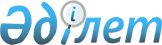 Ақсу қаласында қоғамдық жұмыстарды ұйымдастыру туралы
					
			Күшін жойған
			
			
		
					Павлодар облысы Ақсу қалалық әкімдігінің 2013 жылғы 06 ақпандағы N 129/1 қаулысы. Павлодар облысының Әділет департаментінде 2013 жылғы 05 наурызда N 3470 болып тіркелді. Күші жойылды - Павлодар облысы Ақсу қалалық әкімдігінің 2014 жылғы 13 қазандағы N 888/7 қаулысымен      Ескерту. Күші жойылды - Павлодар облысы Ақсу қалалық әкімдігінің 13.10.2014 N 888/7 қаулысымен.      РҚАО ескертпесі.

      Құжаттың мәтінінде түпнұсқаның пунктуациясы мен орфографиясы сақталған.

      Қазақстан Республикасының 2001 жылғы 23 қаңтардағы "Халықты жұмыспен қамту туралы" Заңының 7-бабы 5) тармақшасына, 20-бабы 1-тармағына, Қазақстан Республикасы Үкіметінің 2001 жылғы 19 маусымдағы "Халықты жұмыспен қамту туралы" Қазақстан Республикасының 2001 жылғы 23 қаңтардағы Заңын іске асыру жөніндегі шаралар туралы" N 836 қаулысымен бекітілген Қоғамдық жұмыстарды ұйымдастыру мен қаржыландырудың ережесіне сәйкес, Ақсу қаласының әкімдігі ҚАУЛЫ ЕТЕДІ:



      1. Қоғамдық жұмыстар өтетін ұйымдардың, қоғамдық жұмыстардың түрлері, көлемі мен нақты жағдайлары, қатысушылардың еңбегіне төленетін ақының мөлшері және оларды қаржыландыру көздері, қоғамдық жұмыстарға деген сұраныс пен ұсыныстардың қоса беріліп отырған тізбесі бекітілсін.



      2. Осы қаулының орындалуын бақылау қала әкімінің әлеуметтік мәселер жөніндегі орынбасарына жүктелсін.



      3. Қала әкімдігінің осы қаулысы ол алғаш рет ресми жарияланған күннен кейін он күнтізбелік күн өткен соң қолданысқа енгізіледі.      Қала әкімі                                 Б. Бақауов      "Келісілді":

      “ЖӘРДЕМ” қоғамдық

      қорының директоры                          А. Айдарханова      2013 жылғы 06 ақпан      "Келісілді":

      "БИБИ – АНА" мүгедек әйелдер

      Республикалық қоғамы"

      Павлодар облыстық филиалының

      төрағасы                                   Н. Багирова      2013 жылғы 06 ақпан      "Келісілді":

      "Павлодар қаласының халыққа

      қызмет көрсету орталығы" Ақсу

      филиалы" мемлекеттік мекемесінің

      бастығы                                    А. Шокпарова      2013 жылғы қ, ақпан

Павлодар облысы    

Ақсу қаласы әкімдігінің

2013 жылғы 6 ақпандағы 

N 129/1 қаулысымен  

бекітілді         

Қоғамдық жұмыстар өтетін ұйымдардың, оның түрлерінің,

көлемінің және қойылатын нақты шарттардың, қатысушылардың

еңбекақысының мөлшері және оларды қаржыландыру көздерінің,

қоғамдық жұмыстарға сұраныстар мен ұсыныстардың тізбесі
					© 2012. Қазақстан Республикасы Әділет министрлігінің «Қазақстан Республикасының Заңнама және құқықтық ақпарат институты» ШЖҚ РМК
				N р/сҰйымның атауы
Қоғамдық жұмыстардың түрлері, қоғамдық жұмыстардың көлемі және қойылатын нақты шарттары
Сұраныс (мәлімделген қажеттілік)
Ұсыныс (бекітілді), адам
Еңбекақы мөлшері
Қаржыландыру көздері
1
2
3
4
5
6
7
1."Горкомхоз – Ақсу" жауапкершілігі шектеулі серіктестігі27 км жалпы арақашықтығымен қала көшелерінің аумағын абаттандыру және жинау: жаяужолдарды, жаяу жүргіншілер жолдарын қардан тазалау, қоқыстарды жинау және шығару, ағаштар мен бұталарды кесу, кепкен ағаштарды кесу, жиектемелерді, ағаштарды әктеу, шөптерді шабу, гүлзарларды отырғызу, қоршауларды жөндеу, ағаштарды, бұталарды суару.

8 сағаттық жұмыс күні, 5 күндік жұмыс аптасы140140Ең төмен жалақының 1,5 еселенген мөлшеріҚалалық бюджет2."Ақсу қаласының әкімдігі, Ақсу қаласының мәдениет және тілдерді дамыту бөлімінің "Досуг сервис" мемлекеттік коммуналдық қазыналық кәсіпорны198800 ш.м алаңымен аумақты абаттандыру және жинау: ағаштар мен бұталарды отырғызу, жаяужолдарды, жаяу жүргіншілер жолдарын қардан тазарту, қоқыстарды жинау, ағаштар мен бұталарды кесу, кепкен ағаштарды кесу, жиектемелерді, ағаштарды әктеу, шөптерді шабу, гүлзарларды отырғызу, қоршауларды жөндеу, суару.

8 сағаттық жұмыс күні, 5 күндік жұмыс аптасы4040Ең төмен жалақының 1,5 еселенген мөлшеріҚалалық бюджет3."Ақсу қаласы Ақсу кенті әкімінің аппараты" мемлекеттік мекемесі18 км жалпы арақашықтығымен кент көшелері аумағын абаттандыру және жинау: жаяужолдарды, жаяу жүргіншілер жолдарын тазалау, әкімшілік ғимараттың айналасынан қарды жинау, кент көшелерінің, орталық алаңдардың, шағын бақтардың, ескерткіштің айналасынан қоқыс жинау, кент аумағының жол жиектерін, айрық жолдарын тазалау, ағаштар мен бұталарды кесу, кепкен ағаштарды кесу, жиектемелерді, ағаштарды әктеу, шөптерді шабу, гүлзарларды қазу, суару.

5 км арақашықтығымен кіреберіс жолдарды қоқыстан тазалау.

8 сағаттық жұмыс күні, 5 күндік жұмыс аптасы1010Ең төмен жалақының 1,5 еселенген мөлшеріҚалалық бюджет3."Ақсу қаласы Ақсу кенті әкімінің аппараты" мемлекеттік мекемесіКБМ күзету және қызмет көрсету. Құжаттарды ресімдеуге техникалық көмек көрсету.

Кенттің 1407 ауласында қосалқы шаруашылықтардың санағын өткізу.

8 сағаттық жұмыс күні, 5 күндік жұмыс аптасы1010Жалақының ең төмен мөлшеріҚалалық бюджет4."Ақсу қаласы Қалқаман ауылы әкімінің аппараты" мемлекеттік мекемесі22 км жалпы арақашықтығымен ауыл көшелері аумағын абаттандыру және жинау: жаяу жолдарды, жаяу жүргіншілер жолдарын тазалау, әкімшілік ғимараттың айналасынан қарды жинау, ауыл көшелерінің, орталық алаңдардың, шағын бақтардың, ескерткіштің айналасынан қоқыстарды жинау, ауыл аумағының жол жиектерін, айрық жолдарын тазалау, ағаштар мен бұталарды кесу, кепкен ағаштарды кесу, жиектемелерді, ағаштарды әктеу, шөптерді шабу, гүлзарларды қазу, суару. 1,5 км арақашықтығымен кіреберіс жолдарды қоқыстан тазалау.

8 сағаттық жұмыс күні, 5 күндік жұмыс аптасы1010Ең төмен жалақының 1,5 еселенген мөлшеріҚалалық бюджет4."Ақсу қаласы Қалқаман ауылы әкімінің аппараты" мемлекеттік мекемесіКБМ күзету және қызмет көрсету. Коммуналдық меншік объектілерін күзету. Құжаттарды ресімдеуге техникалық көмек көрсету.

Ауылдың 927 ауласында қосалқы шаруашылықтардың санағын өткізу.

8 сағаттық жұмыс күні, 5 күндік жұмыс аптасы1010Жалақының ең төмен мөлшеріҚалалық бюджет5."Ақсу қаласы Алғабас ауылы әкімінің аппараты" мемлекеттік мекемесі5 км жалпы арақашықтығымен ауыл көшелері аумағын абаттандыру және жинау: жаяужолдарды, жаяу жүргіншілер жолдарын тазалау, әкімшілік ғимараттың айналасынан қарды жинау, ауыл көшелерінің, орталық алаңдардың, шағын бақтардың, ескерткіштің айналасынан қоқыс жинау, ауыл аумағының жол жиектерін, айрық жолдарын тазалау, ағаштар мен бұталарды кесу, кепкен ағаштарды кесу, жиектемелерді, ағаштарды әктеу, шөптерді шабу, гүлзарларды қазу, суару.

1 км арақашықтығымен кіреберіс жолдарды қоқыстан тазалау.

8 сағаттық жұмыс күні, 5 күндік жұмыс аптасы55Ең төмен жалақының 1,5 еселенген мөлшеріҚалалық бюджет5."Ақсу қаласы Алғабас ауылы әкімінің аппараты" мемлекеттік мекемесіКБМ күзету және қызмет көрсету. Коммуналдық меншік объектілерін күзету.

Құжаттарды ресімдеуге техникалық көмек көрсету.

Ауылдың 187 ауласында қосалқы шаруашылықтардың санағын өткізу.

8 сағаттық жұмыс күні, 5 күндік жұмыс аптасы55Жалақының ең төмен мөлшеріҚалалық бюджет6."Ақсу қаласы Үштерек ауылы әкімінің аппараты" мемлекеттік мекемесі10 км жалпы арақашықтығымен ауыл көшелері аумағын абаттандыру және жинау: жаяу жолдарды, жаяу жүргіншілер жолдарын тазалау, әкімшілік ғимараттың айналасынан қарды жинау, ауыл көшелерінің, орталық алаңдардың, шағын бақтардың, ескерткіштің айналасынан қоқыстарды жинау, ауыл аумағының жол жиектерін, айрық жолдарын тазалау, ағаштар мен бұталарды кесу, кепкен ағаштарды кесу, жиектемелерді, ағаштарды әктеу, шөптерді шабу, гүлзарларды қазу, суару.

5 км арақашықтығымен кіреберіс жолдарды қоқыстан тазалау.

8 сағаттық жұмыс күні, 5 күндік жұмыс аптасы1212Ең төмен жалақының 1,5 еселенген мөлшеріҚалалық бюджет6."Ақсу қаласы Үштерек ауылы әкімінің аппараты" мемлекеттік мекемесіКоммуналдық меншік объектілерін күзету.

Құжаттарды ресімдеуге техникалық көмек көрсету.

Ауылдың 352 ауласында қосалқы шаруашылықтардың санағын өткізу.

8 сағаттық жұмыс күні, 5 күндік жұмыс аптасы1010Жалақының ең төмен мөлшеріҚалалық бюджет7."Ақсу қаласы Айнакөл селолық округі әкімінің аппараты" мемлекеттік мекемесі4,1 км жалпы арақашықтығымен ауыл көшелері аумағын абаттандыру және жинау: жаяужолдарды, жаяу жүргіншілер жолдарын тазалау, әкімшілік ғимараттың айналасынан қарды жинау, ауыл көшелерінің, орталық алаңдардың, шағын бақтардың, ескерткіштің айналасынан қоқыс жинау, ауыл аумағының жол жиектерін, айрық жолдарын тазалау, ағаштар мен бұталарды кесу, кепкен ағаштарды кесу, жиектемелерді, ағаштарды әктеу, шөптерді шабу, гүлзарларды қазу, суару.

3 км арақашықтығымен кіреберіс жолдарды қоқыстан тазалау.

8 сағаттық жұмыс күні, 5 күндік жұмыс аптасы55Ең төмен жалақының 1,5 еселенген мөлшеріҚалалық бюджет7."Ақсу қаласы Айнакөл селолық округі әкімінің аппараты" мемлекеттік мекемесіКБМ күзету және қызмет көрсету. Коммуналдық меншік объектілерін күзету.

Құжаттарды ресімдеуге техникалық көмек көрсету.

8 сағаттық жұмыс күні, 5 күндік жұмыс аптасы55Жалақының ең төмен мөлшеріҚалалық бюджет8."Ақсу қаласы Ақжол селолық округі әкімінің аппараты" мемлекеттік мекемесі4,8 км жалпы арақашықтығымен ауыл көшелері аумағын абаттандыру және жинау: жаяужолдарды, жаяу жүргіншілер жолдарын тазалау, әкімшілік ғимараттың айналасынан қарды жинау, ауыл көшелерінің, орталық алаңдардың, шағын бақтардың, ескерткіштің айналасынан қоқыс жинау, ауыл аумағының жол жиектерін, айрық жолдарын тазалау, ағаштар мен бұталарды кесу, кепкен ағаштарды кесу, жиектемелерді, ағаштарды әктеу, шөптерді шабу, гүлзарларды қазу, суару.

1,2 км арақашықты-ғымен кіреберіс жолдарды қоқыстан тазалау.

8 сағаттық жұмыс күні, 5 күндік жұмыс аптасы33Ең төмен жалақының 1,5 еселенген мөлшеріҚалалық бюджет8."Ақсу қаласы Ақжол селолық округі әкімінің аппараты" мемлекеттік мекемесіКБМ күзету және қызмет көрсету. Коммуналдық меншік объектілерін күзету.

Құжаттарды ресімдеуге техникалық көмек көрсету.

Ауылдың 214 ауласында қосалқы шаруашылықтардың санағын өткізу.

8 сағаттық жұмыс күні, 5 күндік жұмыс аптасы33Жалақының ең төмен мөлшеріҚалалық бюджет9."Ақсу қаласы Достық селолық округі әкімінің аппараты" мемлекеттік мекемесі5 км жалпы арақашықтығымен ауыл көшелері аумағын абаттандыру және жинау: жаяужолдарды, жаяу жүргіншілер жолдарын тазалау, әкімшілік ғимараттың айналасынан қарды жинау, ауыл көшелерінің, орталық алаңдардың, шағын бақтардың, ескерткіштің айналасынан қоқыс жинау, ауыл аумағының жол жиектерін, айрық жолдарын тазалау, ағаштар мен бұталарды кесу, кепкен ағаштарды кесу, жиектемелерді, ағаштарды әктеу, шөптерді шабу, гүлзарларды қазу, суару.

6 км арақашықтығымен кіреберіс жолдарды қоқыстан тазалау.

8 сағаттық жұмыс күні, 5 күндік жұмыс аптасы1010Ең төмен жалақының 1,5 еселенген мөлшеріҚалалық бюджет9."Ақсу қаласы Достық селолық округі әкімінің аппараты" мемлекеттік мекемесіКоммуналдық меншік объектілерін күзету.

Құжаттарды ресімдеуге техникалық көмек көрсету.

Достық ауылының 179 ауласында, Парамоновка ауылының 376 ауласында, Кіші Парамоновка ауылының 12 ауласында, Төртқұдық ауылының 32 ауласында қосалқы шаруашылығының санағын өткізу.

8 сағаттық жұмыс күні, 5 күндік жұмыс аптасы1010Жалақының ең төмен мөлшеріҚалалық бюджет10."Ақсу қаласы Евгеньевка селолық округі әкімінің аппараты" мемлекеттік мекемесі12 км жалпы арақашықтығымен ауыл көшелері аумағын абаттандыру және жинау: жаяужолдарды, жаяу жүргіншілер жолдарын тазалау, әкімшілік ғимараттың айналасынан қарды жинау, ауыл көшелерінің, орталық алаңдардың, шағын бақтардың, ескерткіштің айналасынан қоқыс жинау, ауыл аумағының жол жиектерін, айрық жолдарын тазалау, ағаштар мен бұталарды кесу, кепкен ағаштарды кесу, жиектемелерді, ағаштарды әктеу, шөптерді шабу, гүлзарларды қазу, суару.

4 км арақашықтығымен кіреберіс жолдарды қоқыстан тазалау.

8 сағаттық жұмыс күні, 5 күндік жұмыс аптасы66Ең төмен жалақының 1,5 еселенген мөлшеріҚалалық бюджет10."Ақсу қаласы Евгеньевка селолық округі әкімінің аппараты" мемлекеттік мекемесіКБМ күзету және қызмет көрсету. Коммуналдық меншік объектілерін күзету. Құжаттарды ресімдеуге техникалық көмек көрсету.

Евгеньевка ауылының 500 ауласында, Сольветка ауылының 72 ауласында қосалқы шаруашылығының санағын өткізу.

8 сағаттық жұмыс күні, 5 күндік жұмыс аптасы55Жалақының ең төмен мөлшеріҚалалық бюджет11."Ақсу қаласы Еңбек селолық округі әкімінің аппараты" мемлекеттік мекемесі9 км жалпы арақашықтығымен ауыл көшелері аумағын абаттандыру және жинау: жаяужолдарды, жаяу жүргіншілер жолдарын тазалау, әкімшілік ғимараттың айналасынан қарды жинау, ауыл көшелерінің, орталық алаңдардың, шағын бақтардың, ескерткіштің айналасынан қоқыс жинау, ауыл аумағының жол жиектерін, айрық жолдарын тазалау, ағаштар мен бұталарды кесу, кепкен ағаштарды кесу, жиектемелерді, ағаштарды әктеу, шөптерді шабу, гүлзарларды қазу, суару.

4 км арақашықтығымен кіреберіс жолдарды қоқыстан тазалау.

8 сағаттық жұмыс күні, 5 күндік жұмыс аптасы1010Ең төмен жалақының 1,5 еселенген мөлшеріҚалалық бюджет11."Ақсу қаласы Еңбек селолық округі әкімінің аппараты" мемлекеттік мекемесіКБМ күзету және қызмет көрсету. Коммуналдық меншік объектілерін күзету. Құжаттарды ресімдеуге техникалық көмек көрсету.

Путь-Ильича ауылының 298 ауласында, Еңбек ауылының 46 ауласында қосалқы шаруашылығының санағын өткізу.

8 сағаттық жұмыс күні, 5 күндік жұмыс аптасы1010Жалақының ең төмен мөлшеріҚалалық бюджет12."Ақсу қаласы Жолқұдық селолық округі әкімінің аппараты" мемлекеттік мекемесі20 км жалпы арақашықтығымен ауыл көшелері аумағын абаттандыру және жинау: жаяужолдарды, жаяу жүргіншілер жолдарын тазалау, әкімшілік ғимараттың айналасынан қарды жинау, ауыл көшелерінің, орталық алаңдардың, шағын бақтардың, ескерткіштің айналасынан қоқыс жинау, ауыл аумағының жол жиектерін, айрық жолдарын тазалау, ағаштар мен бұталарды кесу, кепкен ағаштарды кесу, жиектемелерді, ағаштарды әктеу, шөптерді шабу, гүлзарларды қазу, суару.

5 км арақашықтығымен кіреберіс жолдарды қоқыстан тазалау.

8 сағаттық жұмыс күні, 5 күндік жұмыс аптасы77Ең төмен жалақының 1,5 еселенген мөлшеріҚалалық бюджет12."Ақсу қаласы Жолқұдық селолық округі әкімінің аппараты" мемлекеттік мекемесіКБМ күзету және қызмет көрсету.

Коммуналдық меншік объектілерін күзету.

Құжаттарды ресімдеуге техникалық көмек көрсету.

Жолқұдық ауылының 418 ауласында, Ребровка ауылының 40 ауласында, Қаракөл ауылының 25 ауласында қосалқы шаруашылығының санағын өткізу.

8 сағаттық жұмыс күні, 5 күндік жұмыс аптасы66Жалақының ең төмен мөлшеріҚалалық бюджет13."Ақсу қаласы Мәмәйіт Омаров атындағы селолық округі әкімінің аппараты" мемлекеттік мекемесі14 км жалпы арақашықтығымен ауыл көшелері аумағын абаттандыру және жинау: жаяу жолдарды, жаяу жүргіншілер жолдарын тазалау, әкімшілік ғимараттың айналасынан қарды жинау, ауыл көшелерінің, орталық алаңдардың, шағын бақтардың, ескерткіштің айналасынан қоқыстарды жинау, ауыл аумағының жол жиектерін, айрық жолдарын тазалау, ағаштар мен бұталарды кесу, кепкен ағаштарды кесу, жиектемелерді, ағаштарды әктеу, шөптерді шабу, гүлзарларды қазу, суару.

8 км арақашықтығымен кіреберіс жолдарды қоқыстан тазалау.

8 сағаттық жұмыс күні, 5 күндік жұмыс аптасы1313Ең төмен жалақының 1,5 еселенген мөлшеріҚалалық бюджет13."Ақсу қаласы Мәмәйіт Омаров атындағы селолық округі әкімінің аппараты" мемлекеттік мекемесіКБМ күзету және қызмет көрсету. Коммуналдық меншік объектілерін күзету. Құжаттарды ресімдеуге техникалық көмек көрсету.

М. Омаров атындағы ауылдың 265 ауласы, Дөнентаев ауылының 49 ауласында, Сырлықала ауылының 43 ауласында, Көктерек ауылының 16 ауласында қосалқы шаруашылығының санағын өткізу.

8 сағаттық жұмыс күні, 5 күндік жұмыс аптасы1212Жалақының ең төмен мөлшеріҚалалық бюджет14."Ақсу қаласы Құркөл селолық округі әкімінің аппараты" мемлекеттік мекемесі9 км жалпы арақашықтығымен ауыл көшелері аумағын абаттандыру және жинау: жаяужолдарды, жаяу жүргіншілер жолдарын тазалау, әкімшілік ғимараттың айналасынан қарды жинау, ауыл көшелерінің, орталық алаңдардың, шағын бақтардың, ескерткіштің айналасынан қоқыс жинау, ауыл аумағының жол жиектерін, айрық жолдарын тазалау, ағаштар мен бұталарды кесу, кепкен ағаштарды кесу, жиектемелерді, ағаштарды әктеу, шөптерді шабу, гүлзарларды қазу, суару.

2 км арақашықтығымен кіреберіс жолдарды қоқыстан тазалау.

8 сағаттық жұмыс күні, 5 күндік жұмыс аптасы88Ең төмен жалақының 1,5 еселенген мөлшеріҚалалық бюджет14."Ақсу қаласы Құркөл селолық округі әкімінің аппараты" мемлекеттік мекемесіКБМ күзету және қызмет көрсету. Коммуналдық меншік объектілерін күзету. Құжаттарды ресімдеуге техникалық көмек көрсету.

Ауылдың 150 ауласында қосалқы шаруашылықтардың санағын өткізу.

8 сағаттық жұмыс күні, 5 күндік жұмыс аптасы77Жалақының ең төмен мөлшеріҚалалық бюджет15."Ақсу қаласы Қызылжар селолық округі әкімінің аппараты" мемлекеттік мекемесі10 км жалпы арақашықтығымен ауыл көшелері аумағын абаттандыру және жинау: жаяу жолдарды, жаяу жүргіншілер жолдарын тазалау, әкімшілік ғимараттың айналасынан қарды жинау, ауыл көшелерінің, орталық алаңдардың, шағын бақтардың, ескерткіштің айналасынан қоқыстарды жинау, ауыл аумағының жол жиектерін, айрық жолдарын тазалау, ағаштар мен бұталарды кесу, кепкен ағаштарды кесу, жиектемелерді, ағаштарды әктеу, шөптерді шабу, гүлзарларды қазу, суару.

2 км арақашықтығымен кіреберіс жолдарды қоқыстан тазалау.

8 сағаттық жұмыс күні, 5 күндік жұмыс аптасы55Ең төмен жалақының 1,5 еселенген мөлшеріҚалалық бюджет15."Ақсу қаласы Қызылжар селолық округі әкімінің аппараты" мемлекеттік мекемесіКоммуналдық меншік объектілерін күзету.

Құжаттарды ресімдеуге техникалық көмек көрсету.

Қызылжар ауылының 524 ауласында, Борықтал ауылының 36 ауласында қосалқы шаруашылықтардың санағын өткізу.

8 сағаттық жұмыс күні, 5 күндік жұмыс аптасы55Жалақының ең төмен мөлшеріҚалалық бюджет16."Ақсу қаласы Пограничный селолық округі әкімінің аппараты" мемлекеттік мекемесі7 км жалпы арақашықтығымен ауыл көшелері аумағын абаттандыру және жинау: жаяужолдарды, жаяу жүргіншілер жолдарын тазалау, әкімшілік ғимараттың айналасынан қарды жинау, ауыл көшелерінің, орталық алаңдардың, шағын бақтардың, ескерткіштің айналасынан қоқыс жинау, ауыл аумағының жол жиектерін, айрық жолдарын тазалау, ағаштар мен бұталарды кесу, кепкен ағаштарды кесу, жиектемелерді, ағаштарды әктеу, шөптерді шабу, гүлзарларды қазу, суару.

2 км арақашықтығымен кіреберіс жолдарды қоқыстан тазалау.

8 сағаттық жұмыс күні, 5 күндік жұмыс аптасы77Ең төмен жалақының 1,5 еселенген мөлшеріҚалалық бюджет16."Ақсу қаласы Пограничный селолық округі әкімінің аппараты" мемлекеттік мекемесіСу құбырын күтуге көмек. Коммуналдық меншік объектілерін күзету. Құжаттарды ресімдеуге техникалық көмек көрсету.

Пограничник ауылының 329 ауласында, Спутник станциясының 110 ауласында, Тасқұдық станциясының 40 ауласында, Бастау ауылының 6 ауласында қосалқы шаруашылықтардың санағын өткізу.

8 сағаттық жұмыс күні, 5 күндік жұмыс аптасы88Жалақының ең төмен мөлшеріҚалалық бюджет17."Ақсу қаласы Сарышығанақ селолық округі әкімінің аппараты" мемлекеттік мекемесі12 км жалпы арақашықтығымен ауыл көшелері аумағын абаттандыру және жинау: жаяужолдарды, жаяу жүргіншілер жолдарын тазалау, әкімшілік ғимараттың айналасынан қарды жинау, ауыл көшелерінің, орталық алаңдардың, шағын бақтардың, ескерткіштің айналасынан қоқыс жинау, ауыл аумағының жол жиектерін, айрық жолдарын тазалау, ағаштар мен бұталарды кесу, кепкен ағаштарды кесу, жиектемелерді, ағаштарды әктеу, шөптерді шабу, гүлзарларды қазу, суару.

3 км арақашықтығымен кіреберіс жолдарды қоқыстан тазалау.

8 сағаттық жұмыс күні, 5 күндік жұмыс аптасы66Ең төмен жалақының 1,5 еселенген мөлшеріҚалалық бюджет17."Ақсу қаласы Сарышығанақ селолық округі әкімінің аппараты" мемлекеттік мекемесіКБМ күзету және қызмет көрсету.

Коммуналдық меншік объектілерін күзету.

Құжаттарды ресімдеуге техникалық көмек көрсету.

Сарышығанақ ауылының 182 ауласында, Суаткөл ауылының 32 ауласында, Жаңа шаруа ауылының 29 ауласында қосалқы шаруашылықтардың санағын өткізу.

8 сағаттық жұмыс күні, 5 күндік жұмыс аптасы66Жалақының ең төмен мөлшеріҚалалық бюджет18."Ақсу қаласы әкімінің аппараты" мемлекеттік мекемесіҚұжаттарды ресімдеуге техникалық көмек көрсету.

Азаматтарды әскерге шақыру жөніндегі жұмыс, шақыру қағаздарын ресімдеу және жеткізу.

8 сағаттық жұмыс күні, 5 күндік жұмыс аптасы4040Жалақының ең төмен мөлшеріҚалалық бюджет19."Ақсу қаласы маслихатының аппараты" мемлекеттік мекемесіҚұжаттарды ресімдеуге техникалық көмек көрсету.

8 сағаттық жұмыс күні, 5 күндік жұмыс аптасы22Жалақының ең төмен мөлшеріҚалалық бюджет20."Ақсу қаласының ішкі саясат бөлімі" мемлекеттік мекемесіҚұжаттарды ресімдеуге техникалық көмек көрсету.

8 сағаттық жұмыс күні, 5 күндік жұмыс аптасы22Жалақының ең төмен мөлшеріҚалалық бюджет21."Ақсу қаласының жер қатынастары бөлімі" мемлекеттік мекемесіҚұжаттарды ресімдеуге техникалық көмек көрсету.

8 сағаттық жұмыс күні, 5 күндік жұмыс аптасы22Жалақының ең төмен мөлшеріҚалалық бюджет22."Ақсу қаласының ауыл шаруашылығы бөлімі" мемлекеттік мекемесіҚұжаттарды ресімдеуге техникалық көмек көрсету.

8 сағаттық жұмыс күні, 5 күндік жұмыс аптасы22Жалақының ең төмен мөлшеріҚалалық бюджет23."Ақсу қаласының жұмыспен қамту және әлеуметтік бағдарламалар бөлімі" мемлекеттік мекемесіҚұжаттарды ресімдеуге техникалық көмек көрсету.

8 сағаттық жұмыс күні, 5 күндік жұмыс аптасы66Жалақының ең төмен мөлшеріҚалалық бюджет24."Ақсу қаласының қаржы бөлімі" мемлекеттік мекемесіҚұжаттарды ресімдеуге техникалық көмек көрсету.

8 сағаттық жұмыс күні, 5 күндік жұмыс аптасы22Жалақының ең төмен мөлшеріҚалалық бюджет25."Ақсу қаласының білім бөлімі" мемлекеттік мекемесіҚұжаттарды ресімдеуге техникалық көмек көрсету.

8 сағаттық жұмыс күні, 5 күндік жұмыс аптасы22Жалақының ең төмен мөлшеріҚалалық бюджет26."Ақсу қаласының дене шынықтыру және спорт бөлімі" мемлекеттік мекемесіҚұжаттарды ресімдеуге техникалық көмек көрсету.

8 сағаттық жұмыс күні, 5 күндік жұмыс аптасы11Жалақының ең төмен мөлшеріҚалалық бюджет26."Ақсу қаласының дене шынықтыру және спорт бөлімі" мемлекеттік мекемесі59697 щ.м алаңымен аумақты абаттандыру және жинау.

8 сағаттық жұмыс күні, 5 күндік жұмыс аптасы22Ең төмен жалақының 1,5 еселенген мөлшеріҚалалық бюджет27."Ақсу қаласының тұрғын үй-коммуналдық шаруашылығы, жолаушылар көлігі және автомбиль жолдары бөлімі" мемлекеттік мекемесіҚұжаттарды ресімдеуге техникалық көмек көрсету.

8 сағаттық жұмыс күні, 5 күндік жұмыс аптасы22Жалақының ең төмен мөлшеріҚалалық бюджет28."Ақсу қаласының құрылыс бөлімі" мемлекеттік мекемесіҚұжаттарды ресімдеуге техникалық көмек көрсету.

8 сағаттық жұмыс күні, 5 күндік жұмыс аптасы22Жалақының ең төмен мөлшеріҚалалық бюджет29."Ақсу қаласының сәулет және қала салу бөлімі" мемлекеттік мекемесіҚұжаттарды ресімдеуге техникалық көмек көрсету.

8 сағаттық жұмыс күні, 5 күндік жұмыс аптасы22Жалақының ең төмен мөлшеріҚалалық бюджет30."БИБИ – АНА" мүгедек әйелдер Республикалық қоғамы" Павлодар облыстық филиалы (келісім бойынша)Ғимараттарды ағымды жөндеу, ғимараттарды, аумақтарды жинау.

Құжаттарды ресімдеуге техникалық көмек көрсету, диспетчерлық және курьерлық жұмыс.

8 сағаттық жұмыс күні, 5 күндік жұмыс аптасы22Жалақының ең төмен мөлшеріҚалалық бюджет31."Ақсу қаласының жұмыспен қамту орталығы" коммуналдық мемлекеттік мекемесіКоммуналдық меншік объектілерін қорғауға жәрдем көрсету.

8 сағаттық жұмыс күні, 5 күндік жұмыс аптасы33Жалақының ең төмен мөлшеріҚалалық бюджет32.Ақсу қаласы әкімдігінің "Ақсу қаласының кәсіпкерлік бөлімі" мемлекеттік мекемесінің "Ақсу-Коммунсервис" мемлекеттік коммуналдық кәсіпорны1330 ш.м алаңымен аумақты абаттандыру және жинау: ағаштар мен бұталарды отырғызу, жаяужолдарды, жаяу жүргіншілер жолдарын қардан тазарту, қоқыстарды жинау, ағаштар мен бұталарды кесу, кепкен ағаштарды кесу, жиектемелерді, ағаштарды әктеу, шөптерді шабу, гүлзарларды отырғызу, қоршауларды жөндеу, суару.

8 сағаттық жұмыс күні, 5 күндік жұмыс аптасы66Ең төмен жалақының 1,5 еселенген мөлшеріҚалалық бюджет32.Ақсу қаласы әкімдігінің "Ақсу қаласының кәсіпкерлік бөлімі" мемлекеттік мекемесінің "Ақсу-Коммунсервис" мемлекеттік коммуналдық кәсіпорныКоммуналдық меншік объектілерін қорғау.

Құжаттарды ресімдеуге техникалық көмек көрсету.

8 сағаттық жұмыс күні, 5 күндік жұмыс аптасы1616Жалақының ең төмен мөлшеріҚалалық бюджет33."Ақсу қаласының жас натуралистер станциясы" мемлекеттік коммуналдық қазыналық кәсіпорны (келісім бойынша)Құжаттарды ресімдеуге техникалық көмек көрсету.

8 сағаттық жұмыс күні, 5 күндік жұмыс аптасы22Жалақының ең төмен мөлшеріҚалалық бюджет34."Ақсу қаласының мәдени-сауық орталығы" мемлекеттік коммуналдық қазыналық кәсіпорныҚұжаттарды ресімдеуге техникалық көмек көрсету.

8 сағаттық жұмыс күні, 5 күндік жұмыс аптасы22Жалақының ең төмен мөлшеріҚалалық бюджет35."Павлодар қаласының халыққа қызмет көрсету орталығы" Ақсу филиалы" мемлекеттік мекемесі (келісім бойынша)Құжаттарды ресімдеуге техникалық көмек көрсету.

8 сағаттық жұмыс күні, 5 күндік жұмыс аптасы55Жалақының ең төмен мөлшеріҚалалық бюджет36."ЖӘРДЕМ" қоғамдық қоры (келісім бойынша)Волонтерлер, 8 сағаттық жұмыс күні, 5 күндік жұмыс аптасы55Жалақының ең төмен мөлшеріҚалалық бюджет37.Ақсу қаласы әкімдігінің "Ақсу қаласының Қалқаман ауылы әкімінің аппараты" мемлекеттік мекемесінің шаруашылық басқару құқығындағы "Қалқаман-Коммун-сервис" коммуналдық мемлекеттік кәсіпорныСу құбырын, КБМ күзету және қызмет көрсету.

Коммуналдық меншік объектілерін күзету.

8 сағаттық жұмыс күні, 5 күндік жұмыс аптасы3030Жалақының ең төмен мөлшеріҚалалық бюджет